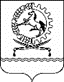 РОССИЙСКАЯ ФЕДЕРАЦИЯРОСТОВСКАЯ ОБЛАСТЬМУНИЦИПАЛЬНОЕ ОБРАЗОВАНИЕ «ОРЛОВСКИЙ РАЙОН»СОБРАНИЕ ДЕПУТАТОВ ОРЛОВСКОГО РАЙОНАРЕШЕНИЕО внесении изменений в Решение Собрания депутатов Орловского района от 27.12.2018 года № 170 «О бюджетном процессе в Орловском районе»    Принято Собранием депутатов                                                       			« 29 » августа 2022 года  Статья 1 Внести в  Решение Собрания депутатов Орловского района от 27.12.2018 года № 170 «О бюджетном процессе в Орловском районе» следующие изменения:1) часть 4 статьи 38 дополнить абзацами следующего содержания:«Увеличение бюджетных ассигнований в соответствии с пунктами 1-2 части 2 статьи 401 настоящего решения Собрания депутатов Орловского района может осуществляться путем внесения изменений в сводную бюджетную роспись без внесения изменений в решение Собрания депутатов Орловского района о бюджете Орловского района на текущий финансовый год и плановый период на основании решений Администрации Орловского района с превышением общего объема расходов, утвержденных решением Собрания депутатов Орловского района о бюджете Орловского района на текущий финансовый год и плановый период.Дополнительные основания для внесения изменений в сводную бюджетную роспись без внесения изменений в решение Собрания депутатов Орловского района о бюджете Орловского района на текущий финансовый год и плановый период могут быть установлены федеральными законами, определяющими особенности исполнения бюджетов бюджетной системы Российской Федерации.»;2) дополнить статьей 401 следующего содержания: «Статья 401. Особенности использования остатков средств бюджета Орловского района.1. Остатки средств бюджета Орловского района на начало текущего финансового года в объеме, не превышающем остатка не использованных на начало текущего финансового года бюджетных ассигнований, могут направляться в текущем финансовом году на цели, предусмотренные статьей 96 Бюджетного кодекса Российской Федерации.2. Остатки средств бюджета Орловского района на начало текущего финансового года в объеме, не превышающем разницы между остатками, образовавшимися в связи с неполным использованием бюджетных ассигнований в ходе исполнения бюджета Орловского района в отчетном финансовом году, и суммой увеличения бюджетных ассигнований, предусмотренных статьей 96 Бюджетного кодекса Российской Федерации, направляются на:1) увеличение ассигнований резервного фонда Администрации Орловского района – в объеме, не превышающем остатка неиспользованных бюджетных ассигнований резервного фонда Администрации Орловского района на начало текущего финансового года;2) софинансирование расходных обязательств Орловского района в целях выполнения условий предоставления субсидий и иных межбюджетных трансфертов из областного бюджета – в объеме бюджетных ассигнований, предусмотренных с учетом предельного уровня софинансирования из областного бюджета в соответствии с нормативными правовыми актами Ростовской области в текущем финансовом году;3) финансовое обеспечение расходных обязательств Орловского района в соответствии с решением Собрания депутатов Орловского района о бюджете Орловского района на текущий финансовый год и плановый период, за исключением случаев, предусмотренных пунктами 1-2 настоящей части.Использование остатков средств бюджета Орловского района на начало текущего финансового года в соответствии с пунктом 3 настоящей части осуществляется путем внесения изменений в решение Собрания депутатов Орловского района о бюджете Орловского района на текущий финансовый год и плановый период.».3) статью 471 дополнить частью 3 следующего содержания: «3. Приостановить до 1 января 2023 года действие части 2 статьи 7 (в части требования к размеру резервного фонда Администрации Орловского района) настоящего Решения.».Статья 2Настоящее Решение вступает в силу со дня его официального опубликования.Председатель Собрания депутатов - глава Орловского района				Л.Ф.Бабкинап. Орловский№ 52от 29.08.2022